Урок мужества «Блокадный Ленинград». С целью сохранения памяти исторических событий героической обороны Ленинграда, воспитания патриотизма и гражданственности, чувства уважения и благодарности героям Великой Отечественной войны для учеников Малаховской школы был проведен Урок мужества «Блокадный Ленинград».День снятия блокады города Ленинграда, отмечается 27 января. Это и день воинской славы, и день горькой памяти об одной из самых страшных страниц великой войны. Подвиг, совершенный людьми во время блокады, нельзя чем-либо измерить. Его нужно помнить всегда и чтить память героев.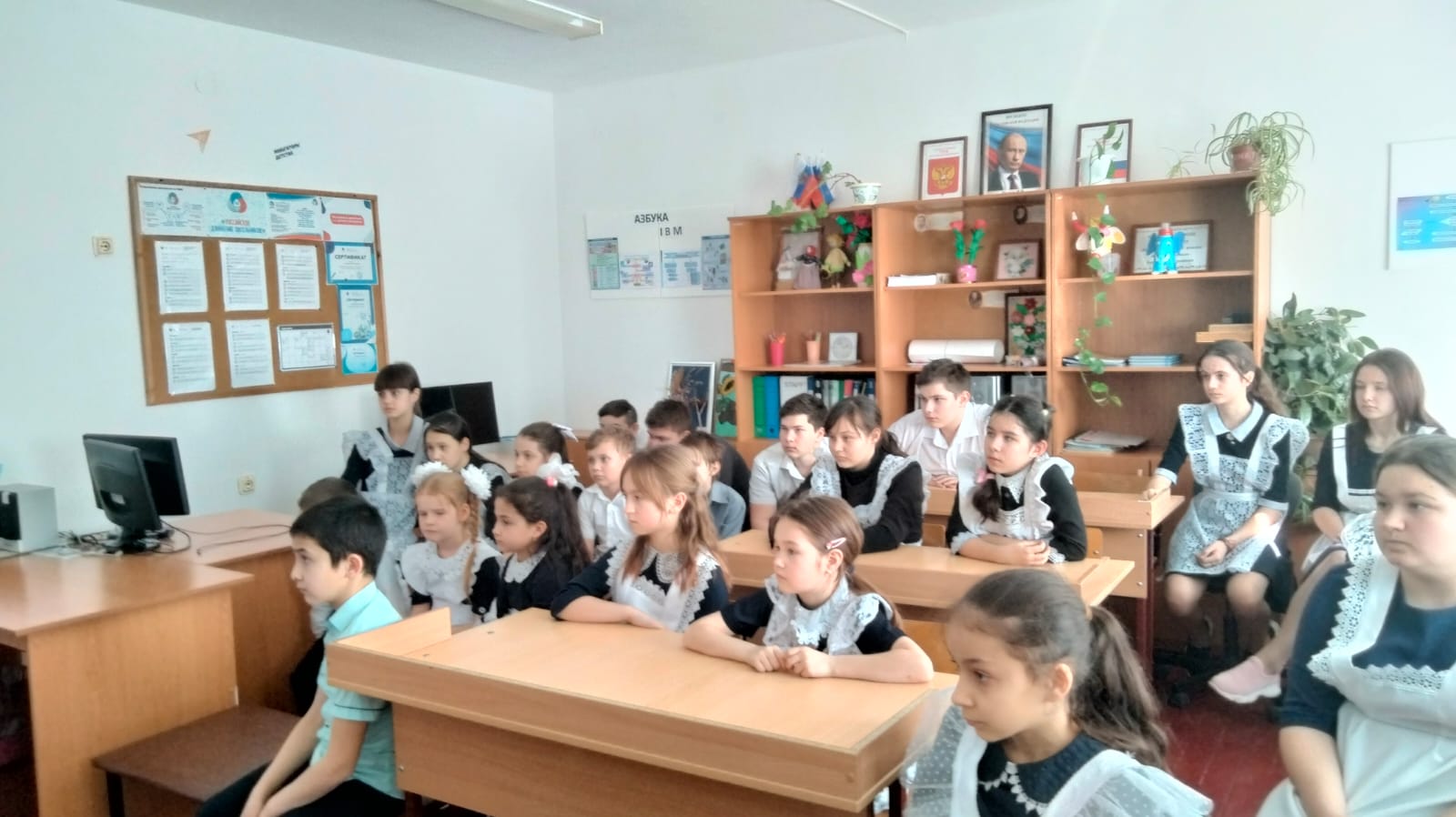 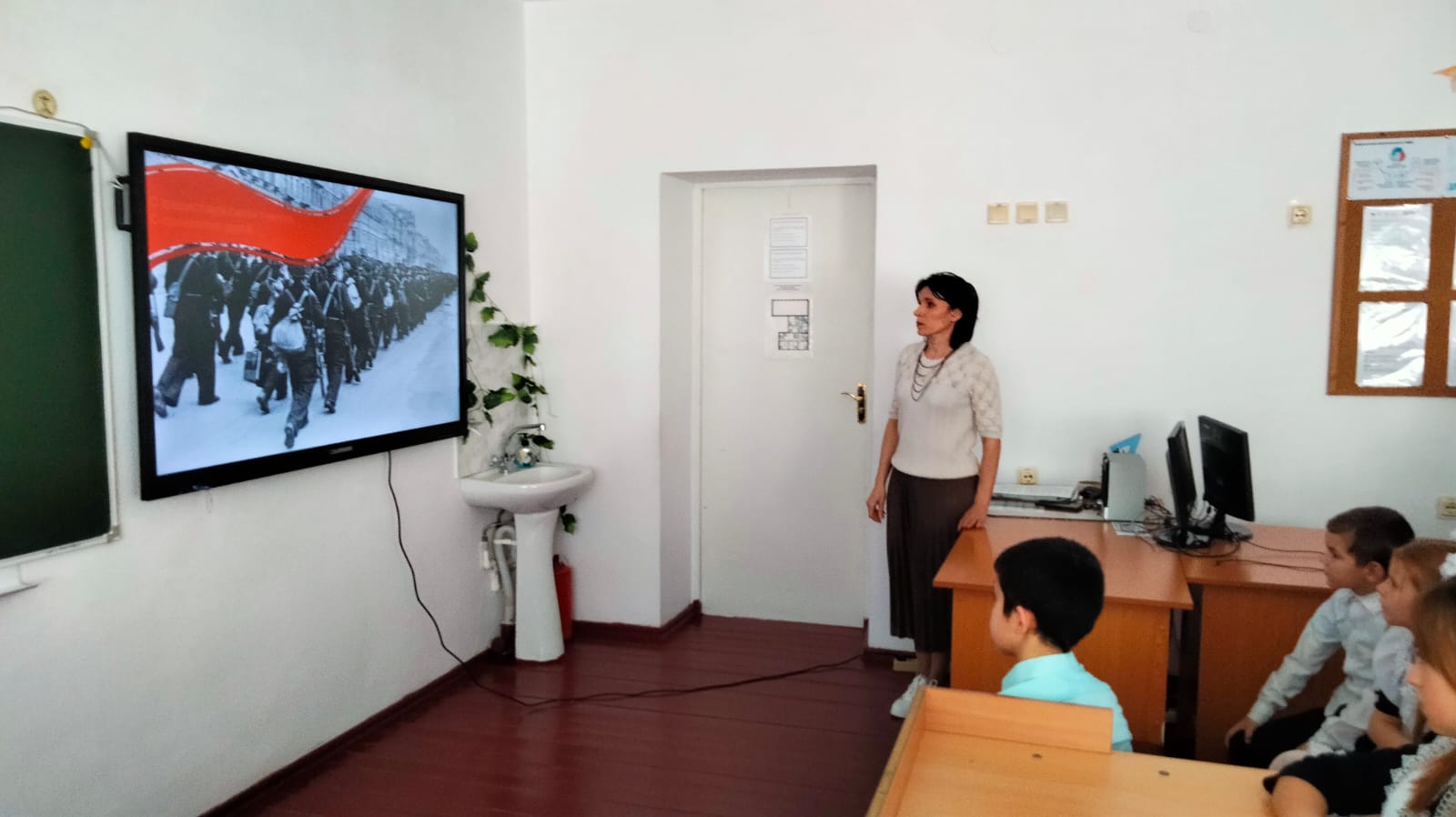 